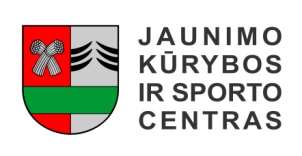 ŠAKIŲ RAJONO SAVIVALDYBĖS JAUNIMO KŪRYBOS IR SPORTO CENTRASBiudžetinė įstaiga, V. Kudirkos g. 64, Šakiai, LT-71124, tel. (8345) 60187, el. p. administracija@sakiujksc.ltDuomenys kaupiami ir saugomi Juridinių asmenų registre, kodas 190824054, PVM mokėtojo kodas LT1000061699182019 02 27                   ŠAKIŲ RAJONO MOKSLEIVIŲ BADMINTONO VARŽYBOSData: 2019 02 27Vieta: Šakių rajono jaunimo kūrybos ir sporto centras Organizatorius: Šakių JKSCVaržybų vyr. teisėjas: V. Bagdanavičius, Šakių „Žiburio“ gimnazijos vyr. kūno kultūros mokytojas Dalyviai: bendrojo ugdymo mokyklų berniukų ir mergaičių komandos. Dalyvių amžius ir komandų skaičius neribojamas. Maksimali komandos sudėtis – 3 mokiniai berniukų ir mergaičių komandose. Apdovanojimai: mokyklų komandos, užėmusios prizines vietas, apdovanojamos taurėmis, o prizines vietas užėmusių komandų nariai – medaliais. I-os vietos nugalėtoja atstovaus rajoną Lietuvos mokyklų žaidynių finalinėse badmintono varžybose. Lietuvos mokyklų žaidynių finalinėse badmintono varžybose rajonui atstovaus: Šakių „Žiburio“ gimnazijos merginų komanda ir Lukšių Vinco Grybo gimnazijos vaikinų komanda.                 VARŽYBŲ REZULTATAI:VAIKINŲ DVEJETAIMERGINŲ DVEJETAIVAIKINŲ VIENETAI:MERGINŲ VIENETAIKOMANDINIAI REZULTATAIVAIKINAILukšių Vinco Grybo gimnazijaŠakių “Varpo” mokyklaŠakių “Žiburio” gimnazijaSintautų pagrindinė mokyklaMERGINOSŠakių “Žiburio” gimnazijaSintautų pagrindinė mokyklaŠakių “Varpo” mokykla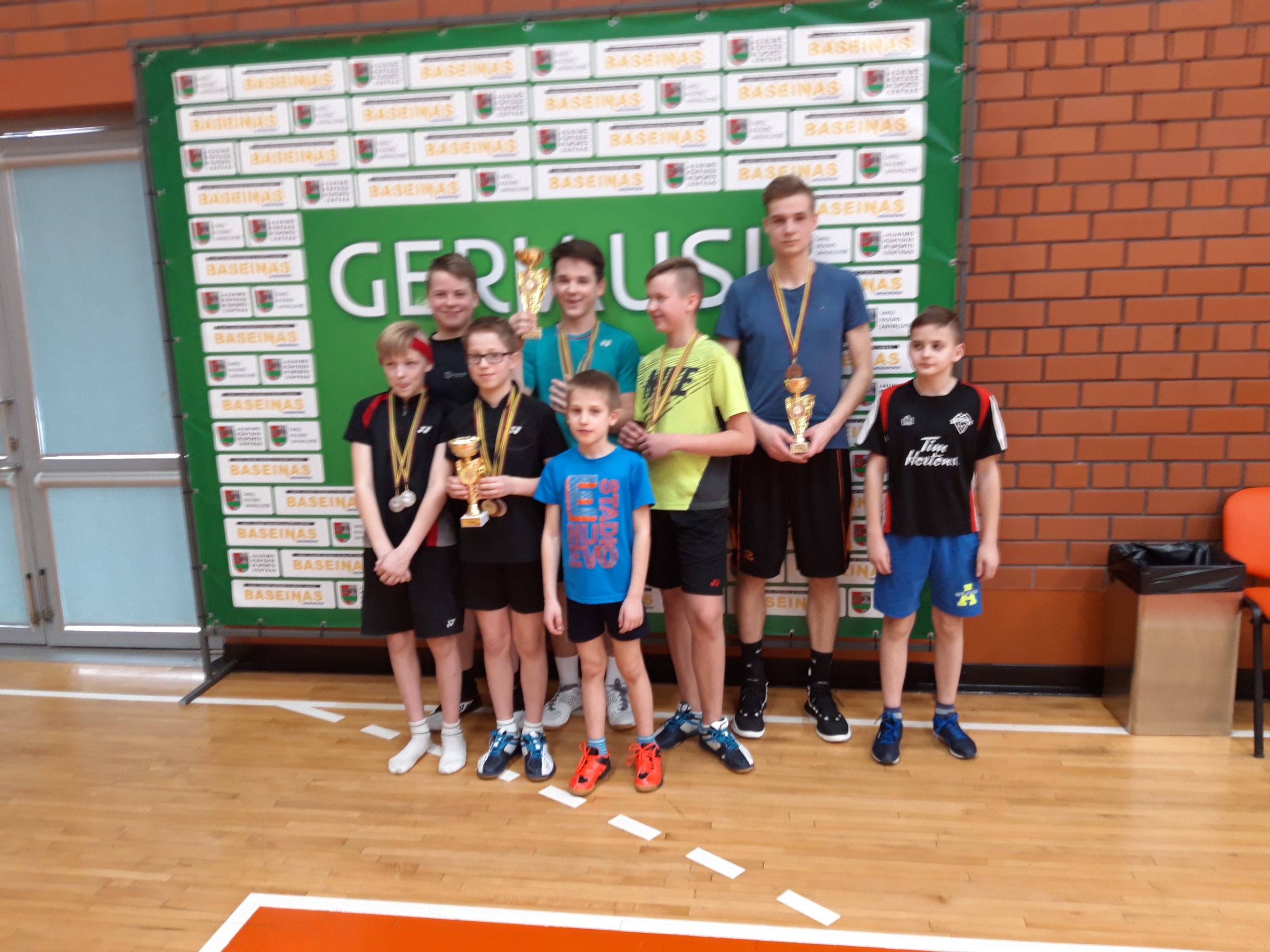 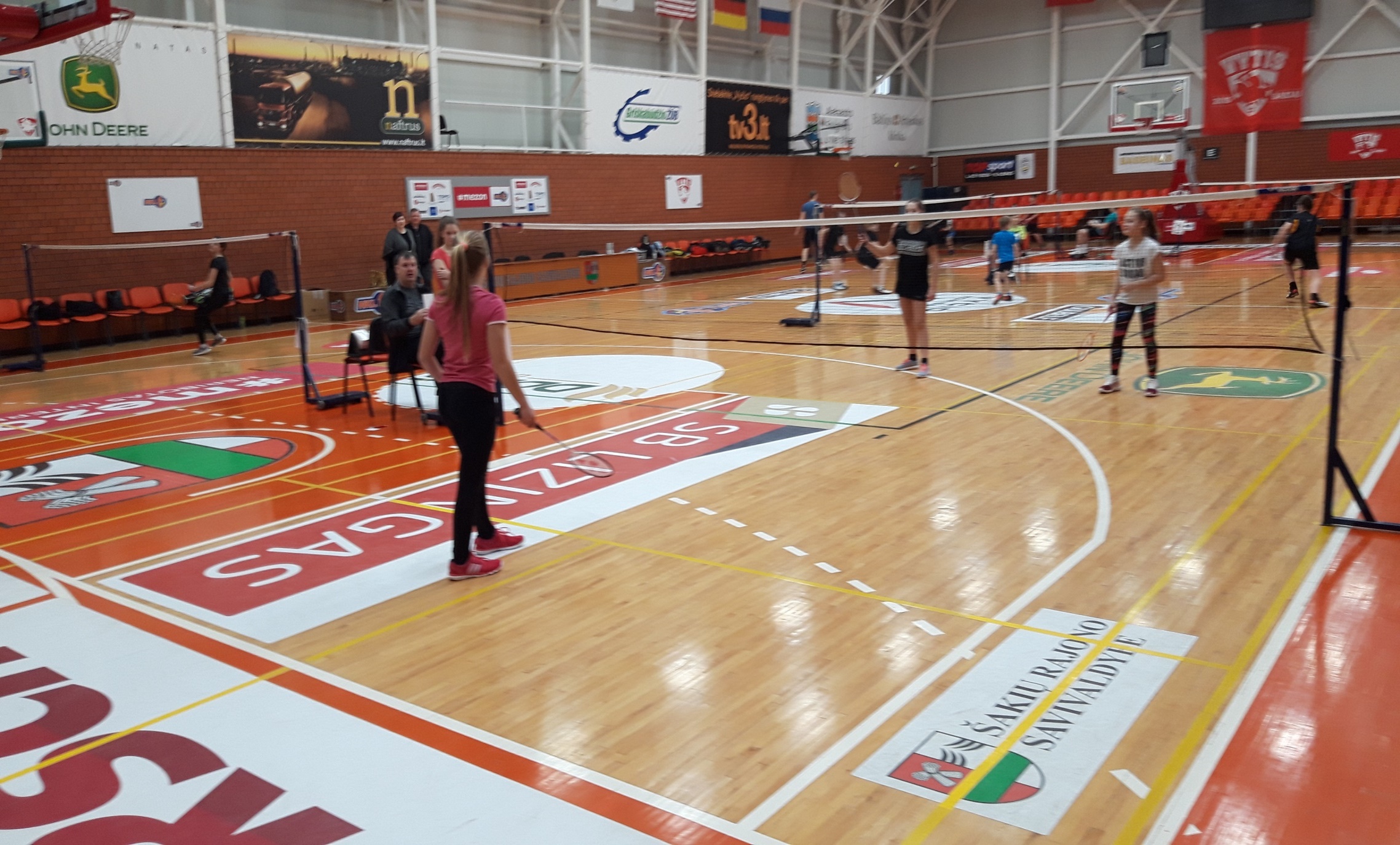 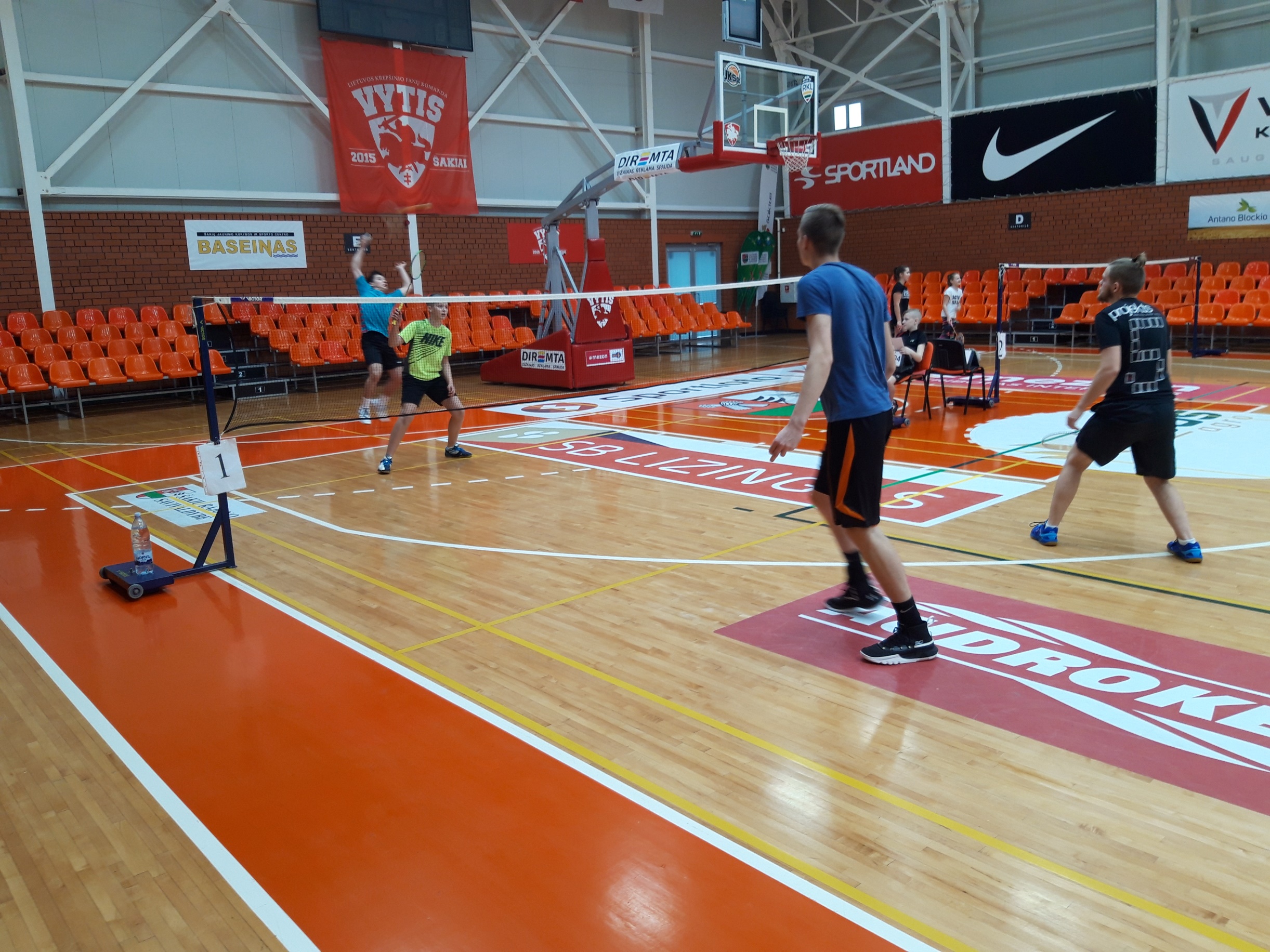 Eil.Nr.KOMANDA12345TAŠKAIVIETA1.Justas Žukauskas, Vilius Bagdanavičius(Lukšių Vinco Grybo gimnazija)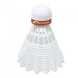 21:3; 21:15221:6; 21:7221:1; 21:7221:2; 21:428I2.Paulius Knezevičius, Dominykas Jankauskas (“Žiburio” gimnazija)3:21; 15:21118:21; 13:21122:20; 17:21; 21:14221:6; 21:326III3.Eimantas Puidokas, Domas Daugėla(“Varpo” mokykla, 1 komanda)6:21; 7:21121:18; 21:13221:11; 21:13221:6; 21:727II4.Simonas Duoba, Rokas Daugėla(Sintautų pagrindinė mokykla)1:21; 7:21120:22;21:17;14:21111:21; 13:21121:13, 21:725IV5Kernius Martinaitis, Rokas Kavaliauskas(“Varpo” mokykla, 2 komanda)2:21; 4:2116:21; 3:2116:21; 7:21113:21; 7:2114VEil.Nr.KOMANDA123TAŠKAIVIETA1.Justa Maksvytytė, Augustė Čepaitytė (Šakių “Žiburio” gimnazija)21:5; 21:11221:17; 21:1624I2.Marija Gečaitė, Liepa Milerytė (“Varpo” mokykla)5:21; 11:2115:21; 10:2112III3.Giedrė Murauskaitė, Viltė Merkevičiūtė (Sintautų pagrindinė mokykla)17:21; 16:21121:5; 21:1023IIEil. Nr.Pavardė, vardasMokyklaVietaTaškai1Bagdanavičius ViliusLukšių V. Grybo gimnazija1602Žukauskas JustasLukšių V. Grybo gimnazija2553Daugėla Domas“Varpo” mokykla3514Knezevičius Paulius“Žiburio” gimnazija4475Duoba SimonasSintautų pagrindinė mokykla5446Jankauskas Dominykas“Žiburio” gimnazija6417Puidokas Eimantas“Varpo” mokykla7388Daugėla RokasSintautų pagrindinė mokykla8359Kavaliauskas Rokas“Varpo” mokykla910Martinaitis Kernius“Varpo” mokykla10Eil.nr.Pavardė, vardasMokyklaVietaTaškai1Maksvytytė Justa“Žiburio” gimnazija1602Murauskaitė GiedrėSintautų pagrindinė mokykla2553Čepaitytė Augustė“Žiburio” gimnazija3514Merkevičiūtė ViltėSintautų pagrindinė mokykla4475Bagdanavičiūtė Ieva“Žiburio” gimnazija5446Bernotavičiūtė AgnėSintautų pagrindinė mokykla6417Gečaitė Marija“Varpo” mokykla7388Milerytė Liepa“Varpo” mokykla835